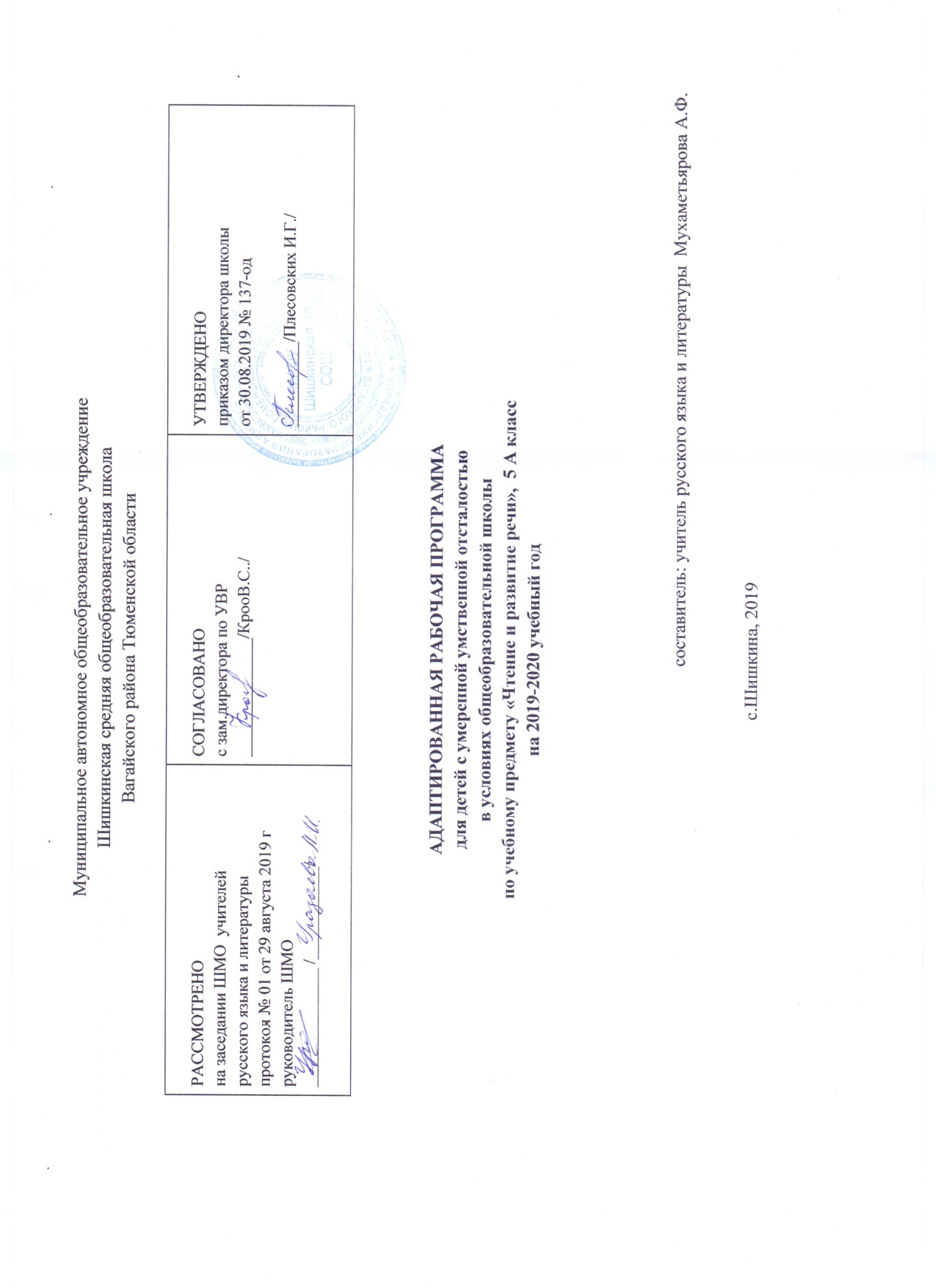 1. Планируемые результаты освоения учебного предмета Личностные и предметные результаты изучения освоения учебного предмета, курсаЛичностными результатами изучения курса «Чтение и развитие речи» в 5 классе является формирование следующих умений:осознание себя как гражданина России; формирование чувства гордости за свою Родину;формирование уважительного отношения к иному мнению, истории и культуре других народов;развитие адекватных представлений о собственных возможностях, о насущно необходимом жизнеобеспечении;овладение начальными навыками адаптации в динамично изменяющемся и развивающемся мире;овладение социально-бытовыми умениями, используемыми в повседневной жизни;владение навыками коммуникации и принятыми нормами социального взаимодействия;способность к осмыслению социального окружения, своего места в нем, принятие соответствующих возрасту ценностей и социальных ролей;принятие и освоение социальной роли обучающегося, формирование и развитие социально значимых мотивов учебной деятельности;развитие навыков сотрудничества с взрослыми и сверстниками в разных социальных ситуациях;формирование эстетических потребностей, ценностей и чувств;развитие этических чувств, доброжелательности и эмоционально-нравственной отзывчивости, понимания и сопереживания чувствам других людей;формирование установки на безопасный, здоровый образ жизни, наличие мотивации к творческому труду, работе на результат, бережному отношению к материальным и духовным ценностям;формирование готовности к самостоятельной жизниПредметными результатами изучения курса является формирование следующих умений:Минимальный уровень:Правильное, осознанное чтение вслух целыми словами с соблюдением норм литературного произношенияРабота над беглостью и выразительностью чтения: темп и соответствующая содержанию и смыслу текста интонация (паузы, логическое ударение, тон голоса),«драматизация» (чтение по ролям).Чтение «про себя» с выполнением заданийВыделение с помощью учителя главной мысли художественного произведения, выявление отношения к поступкам действующих лицВыбор слов и выражений, характеризующих героев, события, картины природы.Нахождение в тексте непонятных слов и выражений, пользование подстрочным словарем.
Достаточный уровень:Ответы на вопросы к текстуДеление текста на части с помощью учителя. Озаглавливание частей текста и составление с помощью учителя плана в форме повествовательных и вопросительных предложений.Пересказ по плану. Использование при пересказе слов и оборотов речи из текста. Передача содержания иллюстраций к произведению по вопросам учителяСамостоятельное чтение несложных рассказов с выполнением различных заданий учителя: найти ответ на поставленный вопрос, подготовиться к пересказу, выразительному чтению.Заучивание наизусть стихотворений2. Содержание  учебного предметаУстное народное творчество: считалки, заклички, потешки, пословицы и поговорки, загадки ;Сказки : Никита-Кожемяка, Как наказали медведя, Золотые руки ,Морозко, Два Мороза, Три дочери, Сказка о мёртвой царевне, Серая шейка ;Картины родной природы .Лето : Июнь. Г. Скребитский«Ярко солнце светит…» И. Суриков Июльская гроза. А .Платонов. Берёзка .А .Прокофьев «Вот и клонится лето к закату…»Ю. ГордиенкоОсень : Сентябрь. По Г. Скребитскому ; Золотая осень .По И. Соколову – Микитову ,Осень.К .Бальмонт ,Добро пожаловать! По Г. Скребитскому, Осенние грусти…По В.Астафьеву, Первый снег .И.БунинО друзьях – товарищах : Колючка. Ю. Яковлев ;Рыцарь Вася .Ю. Яковлев, Витя Малеев в школе и дома .Н. Носков, «Фосфорический мальчик» В. Медведев ,Дорогой подарок .Л. Воронкова .Твой друг .Я. АкимБасни И .Крылова Ворона и лисица, Щука и кот, КвартетСпешите делать добро: Будущий олимпиец. Н. Хмелек, Слепой домик. О. Бондарчук ,Бабка В Осеева. Сухой хлеб .А. Платонов ,Люся В. Распутин, Труд. В. Брюсов, Огромное небо. Р. РождественскийКартины родной природы: Зима. «Чародейкою зимою..» Ф. Тютчев. Декабрь. Г. Скребицкий. «Поёт зима – аукает…» С. Есинин. Берёза С. Есенин. Зимняя дорога. А. Пушкин.Весна. Март Г. Скребицкий . «Вот уж снег последний в поле тает..» А Толстой. От первых проталин до первой грозы (отрывки) Г. Скребицкий Весна – красна. Грачи прилетели. Заветный кораблик. В весеннем лесу. Весенние ручьи.(Отрывок из повести «Детство Никиты»)А. Толстой «Гонимы вешними ручьями…» А. Пушкин. Ворона. А .Блок Подснежник . Е. Серов. Весна .И. Соколов-Микитов «Крупный дождь в лесу зеленом…» И. Бунин. Черемуха. С. Есенин Весна ,весною, о весне. Я. АкимО животных: Тёма и жучка( отрывок из повести «Детство Тёмы») Н. Гарин-Михайловский Желтухин. (Отрывок из повести «Детство Никиты») А. Толстой Кот Ворюга. К. Паустовский Про обезьянку .Б. Житков Дачник .Э. Асадов Из рассказов Олёны Даниловны. Ф. Абрамов Будь человеком. С. МихалковИз прошлого нашего народа. На поле Куликовом. По О. Тихомирову Рассказы о войне 1812 года. По С . Алексееву «…И снится ей жаркое лето…» (Отрывок из поэмы « Мороз ,Красный нос».)Н . Некрасов Белый пудель. (Отрывки.)А. Куприн Снега, поднимитесь метелью! По Л. Жарикову У могилы Неизвестного Солдата. Ю. КоринецИз произведений зарубежных писателей .Гаврош. (Отрывки.)В. Гюго. Приключения Тома Сойера.(Отрывок.) М. Твен Чудесное путешествие Нильса с дикими гусями. (Отрывки.) С. Лагерлёф Русалочка. (Отрывок.) Г.Х. Андерсен3. Тематическое планирование с указанием количества часов, отводимых на изучение каждой темыТема раздела/ количество часов  № урокаТема урока/ количество часовУстное народное творчество (4ч)1Считалки. Заклички-приговорки. Потешки./ 1 часУстное народное творчество (4ч)2Пословицы и поговорки. / 1 часУстное народное творчество (4ч)3Загадки. / 1 часУстное народное творчество (4ч)4Обобщающий урок по теме «Устное народное творчество» / 1 часСказки (17ч)5«Никита Кожемяка» (Русская сказка) / 1 часСказки (17ч)6Внеклассное чтение «Русские народные сказки» / 1 часСказки (17ч)7«Как наказали медведя» (Тофаларская сказка) / 1 часСказки (17ч)8«Золотые руки» (Башкирская сказка) / 1 часСказки (17ч)9«Морозко» (Русская сказка) / 1 часСказки (17ч)10«Два Мороза» (Русская сказка) / 1 часСказки (17ч)11«Три дочери» (Татарская сказка) / 1 часСказки (17ч)12Внеклассное чтение «Сказки народов мира» / 1 часСказки (17ч)13-15А.С. Пушкин «Сказка о мёртвой царевне и о семи богатырях» /  2 часаСказки (17ч)16-20По Д. Мамину-Сибиряку «Серая Шейка» / 2 часСказки (17ч)21Обобщающий урок по теме «Сказки» / 1  часКартины родной природы:Лето (8ч)Осень (7ч)22Лето. Г. Скребицкий «Июнь» / 1 час23И. Суриков «Ярко солнце светит…» / 1 час24-27А. Платонов «Июльская гроза» (отрывки) / 2 часа28А. Прокофьев «Берёзка» / 1 час29Ю. Гордиенко «Вот и клонится лето к закату…» / 1 час30Обобщающий урок по теме «Картины родной природы. Лето» / 1 час31Осень. По Г. Скребицкому «Сентябрь» / 1 час32По И. Соколову-Микитову «Золотая осень» / 1 час33К. Бальмонт «Осень» / 1 час34По Г. Скребицкому «Добро пожаловать!» / 1 час35По В. Астафьеву «Осенние грусти…» / 1 час36И. Бунин «Первый снег» / 1 час37Обобщающий урок по теме «Картины родной природы. Осень» / 1 часО друзьях-товарищах (12ч)38Внеклассное чтение М.М. Пришвин «Золотой луг» / 1 часО друзьях-товарищах (12ч)39-40Ю. Яковлев «Колючка» / 2 часаО друзьях-товарищах (12ч)41Ю. Яковлев «Рыцарь Вася» / 1 часО друзьях-товарищах (12ч)42Н. Носов «Витя Малеев в школе и дома» (отрывок) / 1 часО друзьях-товарищах (12ч)43В. Медведев «Фосфорический» мальчик» / 1 часО друзьях-товарищах (12ч)44-46Л. Воронкова «Дорогой подарок» / 2 часаО друзьях-товарищах (12ч)47Я. Аким «Твой друг» / 1 часО друзьях-товарищах (12ч)48Обобщающий урок по теме «О друзьях-товарищах» / 1 часО друзьях-товарищах (12ч)49Внеклассное чтение Н.Носов «Фантазёры» / 1 часБасни И. Крылова (4ч)50И. Крылов «Ворона и Лисица» / 1 часБасни И. Крылова (4ч)51И. Крылов «Щука и Кот» / 1 часБасни И. Крылова (4ч)52И. Крылов «Квартет» / 1 часБасни И. Крылова (4ч)53Обобщающий урок по теме «Басни И. Крылова» / 1 часСпешите делать добро (12ч)54Н. Хмелик «Будущий олимпиец» / 1 часСпешите делать добро (12ч)55О. Бондарчук «Слепой домик» / 1 часСпешите делать добро (12ч)56-59В. Осеева «Бабка» / 2 часаСпешите делать добро (12ч)60-61А. Платонов «Сухой хлеб» / 2 часаСпешите делать добро (12ч)62В. Распутин «Люся» (отрывок из повести «Последний срок») / 1 часСпешите делать добро (12ч)63В. Брюсов «Труд» / 1 часСпешите делать добро (12ч)64Р. Рождественский «Огромное небо» / 1 час65Обобщающий урок по теме «Спешите делать добро» / 1 часКартины родной природы:Зима (8ч)Весна (18ч)66Внеклассное чтение Б.С. Житков «На льдине» / 1 часКартины родной природы:Зима (8ч)Весна (18ч)67Зима. Ф. Тютчев «Чародейкою Зимою…» / 1 часКартины родной природы:Зима (8ч)Весна (18ч)68Г. Скребицкий «Декабрь» / 1 часКартины родной природы:Зима (8ч)Весна (18ч)69К. Бальмонт «К зиме» / 1 часКартины родной природы:Зима (8ч)Весна (18ч)70-71Г. Скребицкий «Всяк по-своему» / 2 часаКартины родной природы:Зима (8ч)Весна (18ч)72С. Есенин «Поёт зима – аукает…» / 1 часКартины родной природы:Зима (8ч)Весна (18ч)73С. Есенин «Берёза» / 1 часКартины родной природы:Зима (8ч)Весна (18ч)74А. Пушкин «Зимняя дорога» / 1 часКартины родной природы:Зима (8ч)Весна (18ч)75Обобщающий урок по теме «Картины родной природы. Зима» / 1 часКартины родной природы:Зима (8ч)Весна (18ч)76Весна. Г. Скребицкий «Март» / 1 часКартины родной природы:Зима (8ч)Весна (18ч)77А. Толстой «Вот уж снег последний в поле тает…» / 1 часКартины родной природы:Зима (8ч)Весна (18ч)78Внеклассное чтение М.М. Пришвин «В краю дедушки Мазая» / 1 часКартины родной природы:Зима (8ч)Весна (18ч)79Г. Скребицкий «От первых проталин до первой грозы» (отрывки) / 1 часКартины родной природы:Зима (8ч)Весна (18ч)80Г. Скребицкий «Весна - красна» / 1 часКартины родной природы:Зима (8ч)Весна (18ч)81Г. Скребицкий «Грачи прилетели» / 1 часКартины родной природы:Зима (8ч)Весна (18ч)82Г. Скребицкий «Заветный кораблик» / 1 часКартины родной природы:Зима (8ч)Весна (18ч)83Г. Скребицкий «В весеннем лесу» / 1 часКартины родной природы:Зима (8ч)Весна (18ч)84А. Толстой «Весенние ручьи» (отрывки из повести «Детство Никиты») / 1 часКартины родной природы:Зима (8ч)Весна (18ч)85А. Пушкин «Гонимы вешними лучами…» / 1 часКартины родной природы:Зима (8ч)Весна (18ч)86А. Блок «Ворона» / 1 часКартины родной природы:Зима (8ч)Весна (18ч)87Е. Серова «Подснежник» / 1 часКартины родной природы:Зима (8ч)Весна (18ч)88И. Соколов – Микитов «Весна» / 1 часКартины родной природы:Зима (8ч)Весна (18ч)89И. Бунин «Крупный дождь в лесу зелёном…» / 1 часКартины родной природы:Зима (8ч)Весна (18ч)90С. Есенин «Черёмуха» / 1 часКартины родной природы:Зима (8ч)Весна (18ч)91Я. Аким «Весна, Весною, о весне» / 1 часКартины родной природы:Зима (8ч)Весна (18ч)92Обобщающий урок по теме «Картины родной природы. Весна» / 1 часКартины родной природы:Зима (8ч)Весна (18ч)93Внеклассное чтение Б.С. Житков «Наводнение» / 1 часО животных (15ч)94-95Н. Гарин – Михайловский «Тёма и Жучка» (отрывки из повести «Детство Тёмы») / 2 часаО животных (15ч)96-98А. Толстой «Желтухин» (отрывки из повести «Детство Никиты») / 2 часаО животных (15ч)99К. Паустовский «Кот Ворюга» / 1 часО животных (15ч)100-102Б. Житков «Про обезьянку» / 2 часа103Э. Асадов «Дачники» / 1 час104Э. Асадов «Дачники» / 1 час105Ф. Абрамов «Из рассказов Олёны Даниловны» / 1 час106С. Михалков «Будь человеком» / 1 час107Обобщающий урок по теме «О животных» / 1 час108Внеклассное чтение М.М. Пришвин «Ярик» / 1 часИз прошлого нашего народа (13ч)109По О. Тихомирову «На поле Куликовом. Москва собирает войско» / 1 часИз прошлого нашего народа (13ч)110По О. Тихомирову «На поле Куликовом. Куликовская битва» / 1 часИз прошлого нашего народа (13ч)111По О. Тихомирову «На поле Куликовом. Слава героям» / 1 часИз прошлого нашего народа (13ч)112По С. Алексееву «Рассказы о войне 1812 года. Бородино. Ключи Конец похода» / 1 часИз прошлого нашего народа (13ч)113Н. Некрасов «…И снится ей жаркое лето…» (отрывок из поэмы «Мороз, Красный нос») / 1 часИз прошлого нашего народа (13ч)114-117А. Куприн «Белый пудель» (отрывок) /  часаИз прошлого нашего народа (13ч)118По Л. Жарикову «Снега, поднимитесь метелью!» / 1 часИз прошлого нашего народа (13ч)119Ю Коринец «У могилы неизвестного солдата» / 1 часИз прошлого нашего народа (13ч)120Внеклассное чтение Л.Н. Толстой «Прыжок» / 1 часИз прошлого нашего народа (13ч)121Обобщающий урок по теме «Из прошлого нашего народа» / 1 часИз произведений зарубежных  писателей (15ч)122-123В.Гюго «Гаврош» (отрывки) / 2 часаИз произведений зарубежных  писателей (15ч)124-128М. Твен «Приключения Тома Сойера» (отрывки) / 5 часовИз произведений зарубежных  писателей (15ч)129-132С. Лагерлёф «Чудесное путешествие Нильса с дикими гусями» / 4 часаИз произведений зарубежных  писателей (15ч)133-135Г.Х. Андерсен «Русалочка» (отрывки) / 3 часаИз произведений зарубежных  писателей (15ч)136Обобщающий урок по теме / 1 час